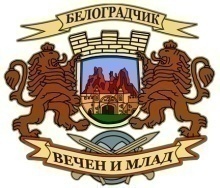 О Б Щ И Н С К И   С Ъ В Е Т   Б Е Л О Г Р А Д Ч И К3900 Белоградчик, ул. “Княз Борис І” № 6,  тел. 0877875959ДОКМЕТ НА ОБЩИНА БЕЛОГРАДЧИКОБЛАСТЕН УПРАВИТЕЛ ВИДИН        На основание чл.23, ал.4, т.1 от ЗМСМА, ще се проведе заседание на Общински съвет Белоградчик на 28.11.2022г. от 10.00 часа в залата на Младежки дом, при следния                                  ПРОЕКТ   ДНЕВЕН РЕД:Приемане на решение относно управление на имоти общинска собственост- отдаване под наем на имоти по чл.37в, ал.10 от ЗСПЗЗ.- Вх. ОбС№318/ 02.11.22г.Приемане на решение относно управление на общинска собственост- Вх. ОбС№323/ 07.11.22г.Приемане на решение относно управление на имоти общинска собственост- отдаване под наем на имоти по чл.37в, ал.10 от ЗСПЗЗ. - Вх. ОбС№327/ 15.11.22г.Приемане на решение относно предоставяне на имоти- полски пътища, попадащи в масиви за ползване в землищата на с. Граничак, с. Стакевци, с. Пролазница, с. Салаш, с. Гранитово, с. Сливовник, с. Върба, с. Ошане, с. Праужда, с. Струиндол на ползватели по реда на чл.37в, ал.16 от ЗСПЗЗ.Приемане на решение относно приемане на Наредба за кварталните съвети в община Белоградчик.Приемане на решение относно корекция на поименни списъци за капиталови разходи за 2022г.Приемане на решение относно разпореждане с общинска собственост.- Вх. ОбС№332/ 21.11.2022г.Приемане на решение относно разпореждане с общинска собственост- продажба на поземлен имот.- Вх. ОбС№333/ 21.11.2022г.Обсъждане на писмо изх. 03-839-1/ 26.10.2022г. на Директора на Регионална здравна инспекция гр. Видин относно МБАЛ  „Проф. д-р Георги Златарски” ЕООД гр. Белоградчик.Приемане на решение относно кандидатстване с проектно предложение за финансиране по процедура за БФП  BG05SFPR002-2.002 „Укрепване на общинския капацитет” по Програма „Развитие на човешките ресурси” 2021-2027г.Приемане на решение относно промяна на Решение №266, взето с Протокол №25/ 30.08.2022г.Приемане на решение относно промяна на Решение №267, взето с Протокол №25/ 30.08.2022г.Изказвания, питания, становища и предложения на граждани.Комисията по бюджет, финанси, европейски фондове и туризъм ще  проведе заседание на  25.11.2022 г. от 10.00 часа в залата на Младежки дом.Комисията по устройство на територията, пътна и селищна мрежа, околна среда и благоустрояване ще  проведе заседание на 25.11.2022 г. от 11.00 часа в залата на Младежки дом.Комисията по култура, образование, здравеопазване, социални дейности и спорт ще  проведе заседание на  25.11.2022 г. от 12.00 часа в залата на Младежки дом. БОЯН МИНКОВ:Председател на Общински съвет Белоградчик